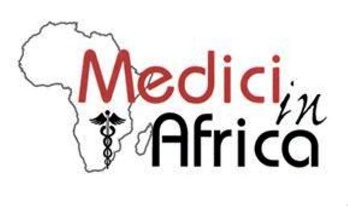 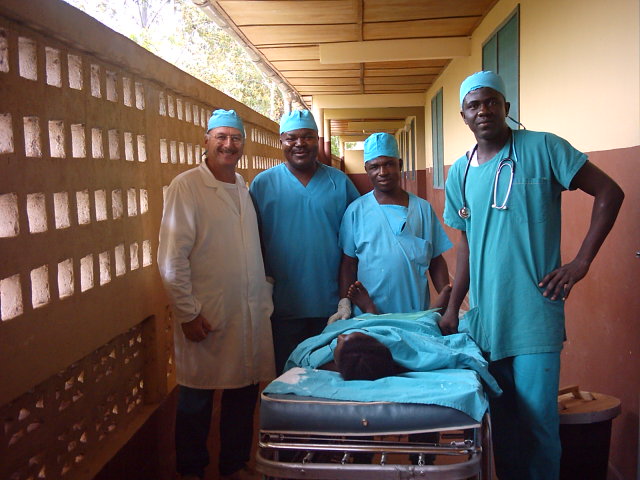 Il 6 e 7 giugno, si terrà a Genova, presso la Sala Convegni dell’Ordine dei Medici di Genova, la ventesima edizione del corso di orientamento di Medici in Africa, rivolto a medici, infermieri, psicologi, ostetriche e fisioterapisti interessati al mondo di volontariato sanitario nei paesi africani o in altri paesi in via di sviluppo.  Il corso si propone di fornire, in tempi brevi, informazioni sul volontariato in Africa, etnomedicina, cenni di diagnosi e terapia di malattie tropicali di frequente riscontro, patologie ostetrico-ginecologiche, farmaci nei paesi remoti. Inoltre verranno illustrati i fondamenti per l’auto-protezione e verranno fatte  dimostrazione pratiche, come per esempio la rianimazione,  per svolgere  formazione al personale sanitario africano. Durante il corso gli iscritti saranno in contatto con alcune organizzazioni (Onlus e Ong) che lavorano e/o che gestiscono ospedali nei paesi in via di sviluppo e potranno prendere accordi diretti.    Il Corso è a numero chiuso, con un numero minimo di 15 ed un numero massimo di 40 partecipanti e sarà accreditato ECM (13,6 crediti formativi). Il costo dell’iscrizione al corso è di 150 euro per i medici e 80 euro per le altre professioni sanitarie entro il 30 aprile. Per le iscrizioni dopo il 30 aprile, il costo è  di euro 200 per medici e 120 per gli altri Per le iscrizioni al corso ed ulteriori informazioni contattare:MEDICI IN AFRICA ONLUS  Segreteria Organizzativa  da lun. a ven. 09.45/13.45 tel 010 8495427 – 349 8124324mediciinafrica@unige.it  www.mediciinafrica.itCon il patrocinio di: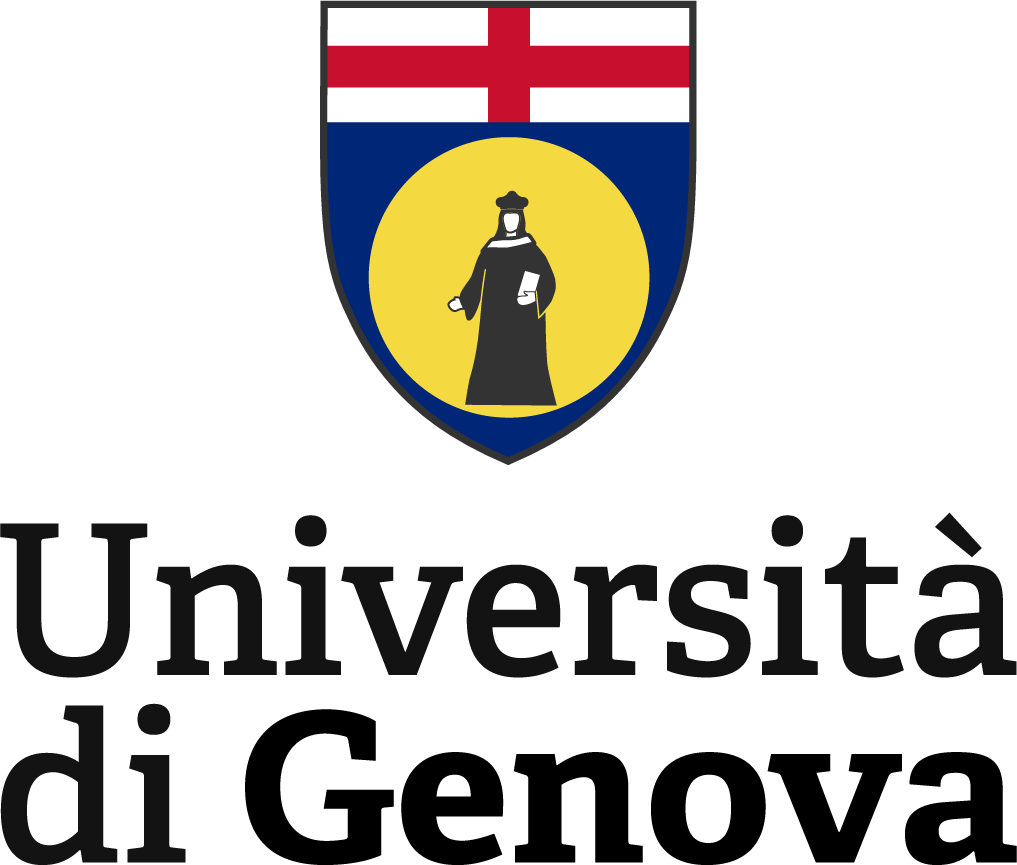 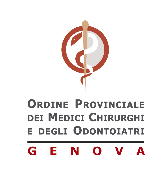 